ВЫСТАВКА «ОСЕННИЕ ДАРЫ» В ГРУППЕ «СОЛНЫШКО»Осень – самая прекрасная, красивая пора, богатая своими дарами, замечательным материалом для творчества и фантазии.На прошлой неделе в группе «Солнышко» состоялась традиционная выставка осенних поделок «Осенние дары», на которой были представлены творческие работы, сделанные руками детей и родителей. Получилась очень интересная и многогранная выставка, на которой нет победителей и проигравших, все работы оригинальны, интересны и своеобразны. Родители ребят нашей группы самые творческие, отзывчивые, с хорошей выдумкой и фантазией!Коллектив нашего дошкольного учреждения благодарит всех участников выставки за полученное эстетическое удовольствие от созерцания настоящих произведений искусства из природного материала.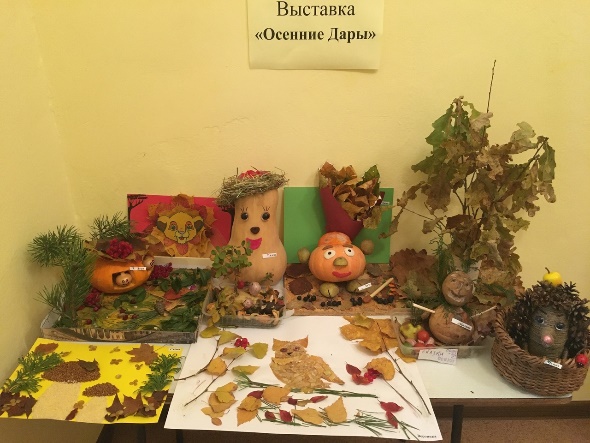 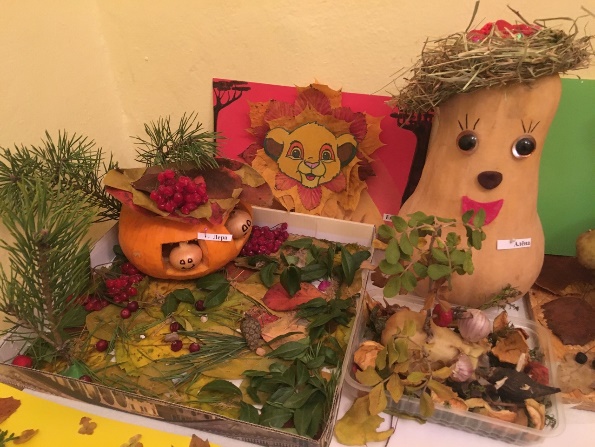 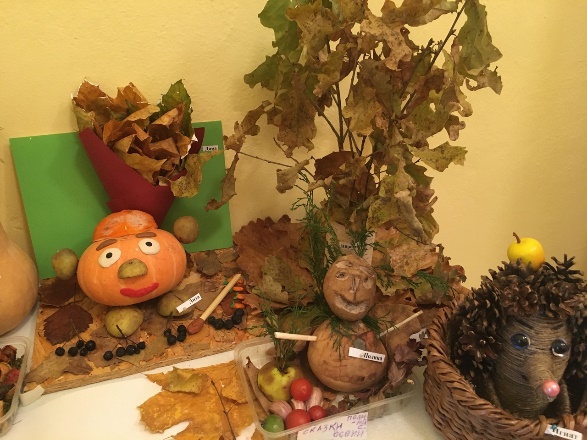 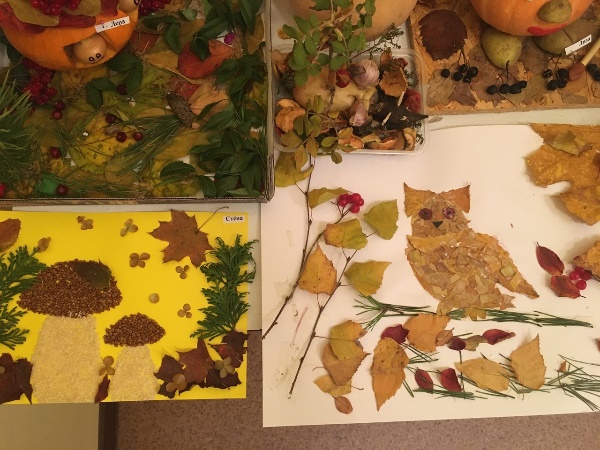 